О внесении изменений в постановление администрации Убеевского сельского поселения Красноармейского района Чувашской Республики от 22.04.2016 № 23«Об утверждении административного регламента проведения проверок юридических лиц и индивидуальных предпринимателей при осуществлении  муниципального контроля в сфере благоустройства на территории Убеевского сельского поселения Красноармейского района Чувашской Республики» В соответствии со ст.26.2 Федерального закона от 26 декабря 2008 г. N 294-ФЗ "О защите прав юридических лиц и индивидуальных предпринимателей при осуществлении государственного контроля (надзора) и муниципального контроля", руководствуясь Федеральным законом "Об общих принципах организации местного самоуправления в Российской Федерации", администрация Убеевского сельского поселения, п о с т а н о в л я е т:1.Внести в постановление администрации Убеевского сельского поселения Красноармейского района Чувашской Республики от 22.04.2016 № 23 «Об утверждении административного регламента проведения проверок юридических лиц и индивидуальных предпринимателей при осуществлении  муниципального контроля в сфере благоустройства на территории Убеевского сельского поселения Красноармейского района Чувашской Республики» следующие изменения:- изложить подпункт 3 пункта 1 раздела 2  Административного регламента администрации Убеевского сельского поселения Красноармейского района Чувашской Республики по проведению проверок юридических лиц и индивидуальных предпринимателей при осуществлении  муниципального контроля в сфере благоустройства на территории Убеевского сельского поселения Красноармейского района Чувашской Республики в следующей редакции:«3) Плановые проверки проводятся администрацией  Убеевского  сельского поселения  Красноармейского района Чувашской Республики  в соответствии с ежегодным планом проведения плановых проверок и с учетом особенностей организации и проведения плановых проверок при осуществлении муниципального контроля в отношении субъектов малого предпринимательства, установленных Федеральным законом от 26 декабря 2008 г. N 294-ФЗ "О защите прав юридических лиц и индивидуальных предпринимателей при осуществлении государственного контроля (надзора) и муниципального контроля».2.Настоящее постановление вступает в силу после его официального опубликования в периодическом печатном издании «Вестник Убеевского сельского поселения».Глава Убеевского сельского поселения 		            		                      Н.И.Димитриева			      ЧĂВАШ  РЕСПУБЛИКИ   КРАСНОАРМЕЙСКИ АЙОНĚ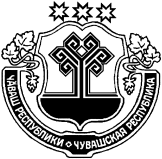    ЧУВАШСКАЯ РЕСПУБЛИКА   КРАСНОАРМЕЙСКИЙ РАЙОН        УПИ ЯЛ ПОСЕЛЕНИЙĚН         АДМИНИСТРАЦИЙĚ                    ЙЫШĂНУ	            2019.06.28         70   №                  Упи сали               АДМИНИСТРАЦИЯУБЕЕВСКОГО СЕЛЬСКОГО                                    ПОСЕЛЕНИЯ28.06. 2019    №  70с. Убеево